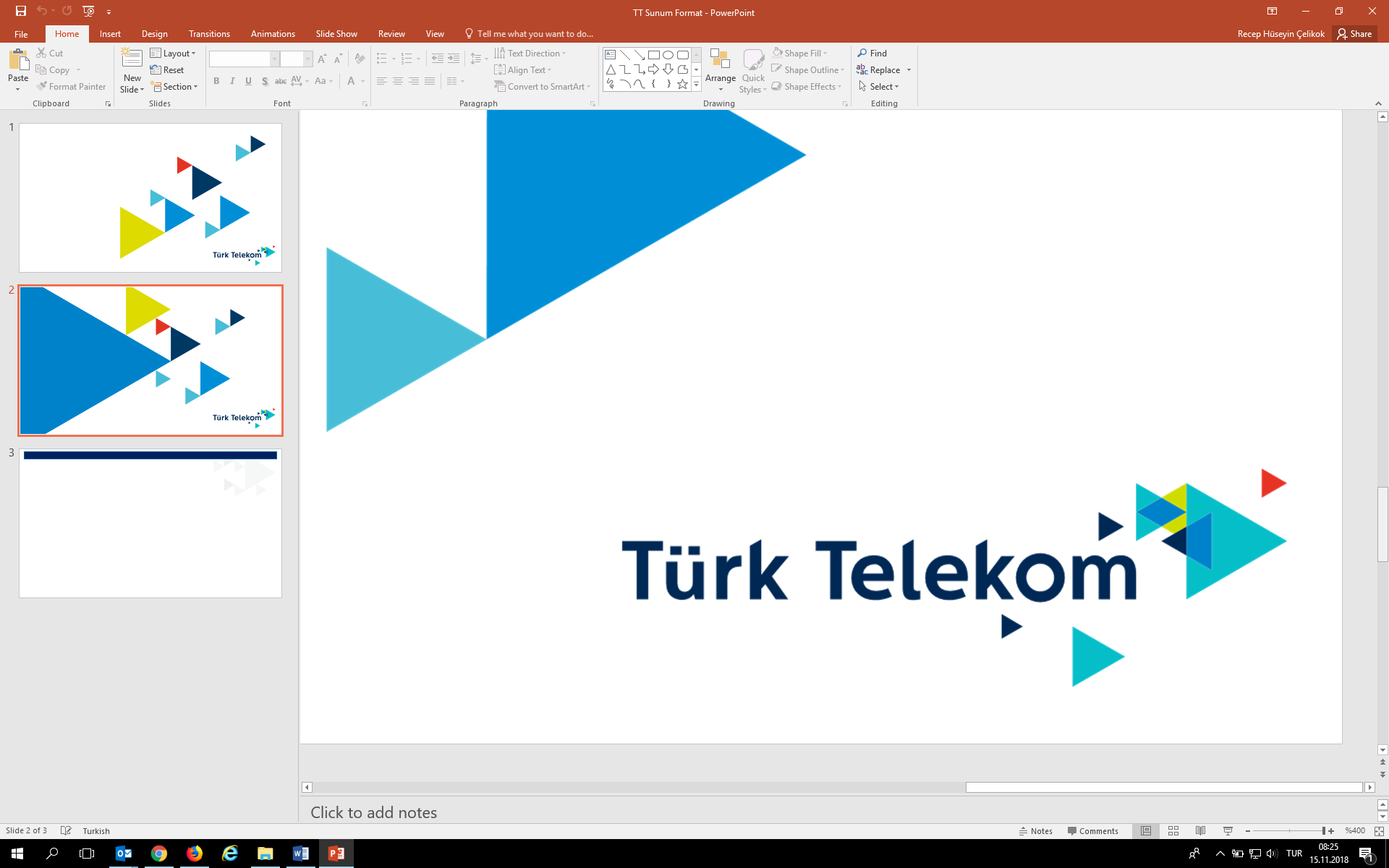 TAŞIMA HİZMET ALIMI İŞLERİ TEMİNİTAŞIMA HİZMET ALIMI İŞLERİ TEMİNİTAŞIMA HİZMET ALIMI İŞLERİ TEMİNİİhalenin Konusu:Türk Telekom ve Grup Şirketleri hizmetlerinde kullanılmak üzere muhtelif tip ve özelliklerdeki toplam 2.464 Ad. 1+3 Kombi aracın ve bu miktara ek olarak  opsiyonel olmak şartı ile Mart 2021 teslim 300 Ad. ve Haziran 2021 teslim 500 Ad. olmak üzere ; sıfır KM veya 2. El sürücüsüz olarak kiralanması (taşıma hizmet alımı) işidir.İhaleyi Yapan Birimin Adı ve Adresi:Türk Telekomünikasyon A.Ş Satınalma ve Tedarikçi Yönetimi DirektörlüğüLojistik ve Ofis Hizmetleri Satınalma MüdürlüğüAcıbadem Cad. No:150 Acıbadem-Üsküdar-İSTANBULTelE-mail::+90 (216) 555 72 15satinalma.lojistikofishzm@turktelekom.com.trİhale dokümanının temin edileceği yerler:Türk Telekomünikasyon A.Ş Satınalma ve Tedarikçi Yönetimi Direktörlüğü veya satinalma.lojistikofishzm@turktelekom.com.tr Elektronik posta adresiİhale KatılımŞekli:İhaleye katılmak isteyen İsteklilerin;Karayolu Taşıma Kanunu ve Yönetmeliği gereği yetki belgesi,K1, C2, L1, L2 yetki belgelerinden en az birisi, Yetki belgesi ekinde kamyon ve kamyonet cinsi olmak kaydı ile toplamda en az 100 araçlık “Taşıt Listesi”Belgelerine sahip olması gerekmektedir.İhale dökümanları yukarıda belirtilen belgelerin Türk Telekom’a iletilmesi sonrası isteklilerle paylaşılır.İhale Usulü:İlanlı Alım Usulüİhale Tarih ve Saati:25/11/2020 günü, saat 11:00İhaleye Katılabilecek Olanlar:Bu ihaleye, İhale Dokümanında belirtilen şartları taşıyan yurtiçi/yurtdışı istekliler katılabilir.İhaleye Katılamayacak Olanlar:Şirkette görevleri devam ettiği sürece, Yönetim ve Denetim Kurulu Üyeleri, İcra Komitesi Üyeleri ile Türk Telekom’un diğer tüm çalışanları İhalelere katılamazlar. Katıldıkları takdirde teklifleri değerlendirmeye alınmaz. Bu tür bir teklif sehven değerlendirmeye alınır ve İhale üzerinde kalır ise İhale iptal edilir ve Geçici veya Kati Teminatı gelir kaydedilir. Türk Telekom’un zararı bulunduğu takdirde istekliden ayrıca tahsil edilir.Geçici Teminat Miktarı:Geçici teminat mektubu alınmayacaktır.İhale, Türk Telekom Grup Satınalma Politika ve Prosedürü hükümlerine göre yapılacaktır. Türk Telekom ihale tarihini tamamen kendi takdirinde olmak üzere her hangi bir sebep göstermeden daha sonraki bir tarihe ertelemekte; ihaleyi yapıp yapmamakta, Sözleşmenin imzalanmasından önceki herhangi bir aşamada ihaleyi iptal etmekte serbesttir.İhale, Türk Telekom Grup Satınalma Politika ve Prosedürü hükümlerine göre yapılacaktır. Türk Telekom ihale tarihini tamamen kendi takdirinde olmak üzere her hangi bir sebep göstermeden daha sonraki bir tarihe ertelemekte; ihaleyi yapıp yapmamakta, Sözleşmenin imzalanmasından önceki herhangi bir aşamada ihaleyi iptal etmekte serbesttir.İhale, Türk Telekom Grup Satınalma Politika ve Prosedürü hükümlerine göre yapılacaktır. Türk Telekom ihale tarihini tamamen kendi takdirinde olmak üzere her hangi bir sebep göstermeden daha sonraki bir tarihe ertelemekte; ihaleyi yapıp yapmamakta, Sözleşmenin imzalanmasından önceki herhangi bir aşamada ihaleyi iptal etmekte serbesttir.